Friday 22.05.20 ANSWERSSPAG – Adverbs “Where”Jack looked everywhere for his keys but he couldn’t find them.When it’s too hot, Anna likes to read inside the house.I went upstairs to use the bathroom.The flowers will be planted here by the bush.The birds fly high above the trees.Main: The Genie Pages 20-24Your own alternative story.Maths – Maths GameStarter: Same and DifferentExamples Both are 2 digit numbers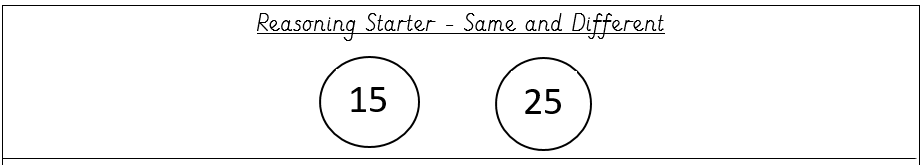 Both numbers are above 10Both numbers are odd numbersBoth numbers are multiples of 515 is in the 3 times tables and 25 is notBoth numbers are less than 30Both numbers are divisible by 5.15 has 1 ten and 25 has 2 tensBoth numbers have 5 units.